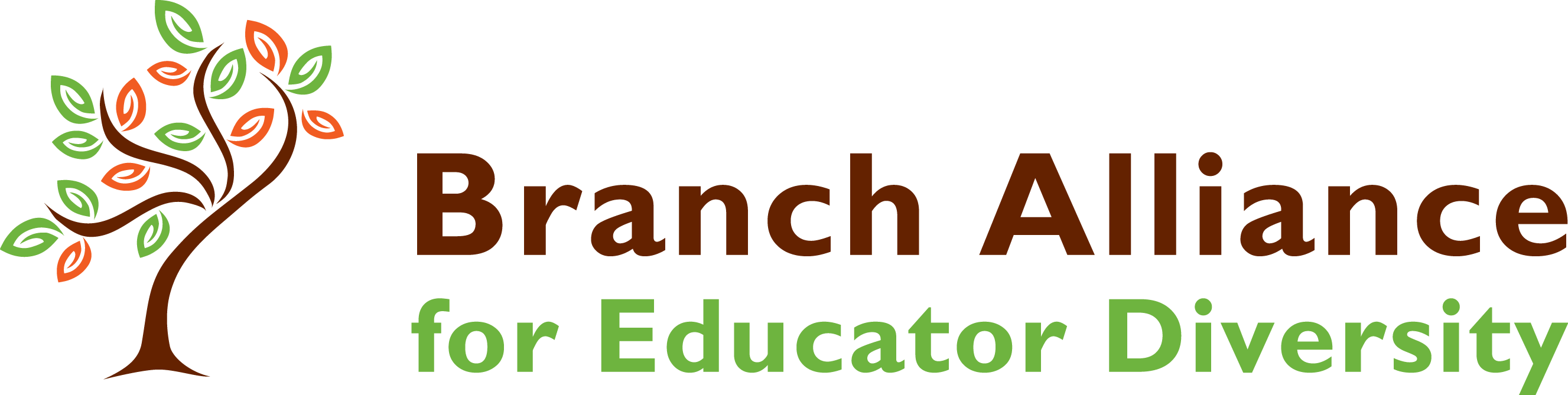 New Method TemplateNew Method TemplateStudentsStudents’ StoriesQuestion of InquiryQuestion of InquiryStandardsStandardsContent ObjectivesContent ObjectivesYou do:You do:We do:We do:Higher order thinking questions:Higher order thinking questions:I do while we clarifyI do while we clarifyInclusive Differentiation through heterogeneous small groupsInclusive Differentiation through heterogeneous small groupsGroupsTarget as necessaryWe reflectWe reflectSummarize and SolidifySummarize and Solidify